Sugestões / ações para aprimoramento da aprendizagem: realização de aulas extras; aplicação de novas atividades avaliativas;planejamento de aulas práticas, atividades interdisciplinares; reuniões sistemáticas com a família, realização de oficinas, seminários; atendimentos individuais; ação de incentivo à superação da dificuldade de aprendizagem; atividades de nivelamento; realização de projetos em parceria com a extensão;outras. Especificar.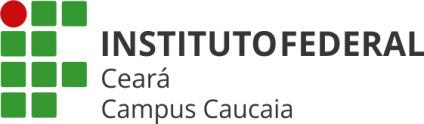 DEPARTAMENTO DE ENSINOCOORDENADORIA-TÉCNICO PEDAGÓGICAANEXO IESTUDANTE/TURMAAÇÃOPRAZORECURSORESPONSÁVEL